УТВЕРЖДАЮ: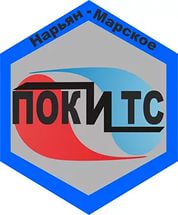 И.о. директора Нарьян-Марского муниципального унитарного предприятия объединенных котельных и тепловых сетей________Г.Ф. Голишевский «___»________________2019г.РЕГЛАМЕНТвыполнения работ по подключению (технологическому присоединению) объектов к системе теплоснабжения  Нарьян-Марского муниципального унитарного предприятия объединенных котельных и тепловых сетейНарьян-Марское МУ ПОК и ТС2019г.Общие положения. Настоящий регламент разработан в соответствии с:Федеральным законом от 27.07.2010 № 190-ФЗ (ред. от 29.07.2018г.) «О теплоснабжении»;Постановлением Правительства РФ от 05.07.2018г. № 787 (ред. от 22.05.2019г.) «О подключении (технологическом присоединении) у системам теплоснабжения, недискриминационном доступе к услугам в сфере теплоснабжения, изменении и признании утратившими силу некоторых актов Правительства Российской Федерации» (далее по тексту Правила).1.2. Настоящие Правила определяют порядок подключения (технологического присоединения) теплопотребляющих установок, тепловых сетей и источников тепловой энергии к системам теплоснабжения, а также порядок обеспечения недискриминационного доступа к услугам по подключению (технологическому присоединению) к системам теплоснабжения.Недискриминационный доступ к услугам по подключению (технологическому присоединению) к системам теплоснабжения предусматривает обеспечение равных условий предоставления указанных услуг их потребителям.1.3. Действие настоящего Регламента распространяется на все случаи подключения к сетям теплоснабжения, эксплуатируемых Предприятием, строящихся, реконструируемых или построенных, но не подключенных зданий, строений, сооружений или иных объектов капитального строительства юридических и физических лиц.  1.4. В настоящем регламенте используются следующие понятия:акт о подключении - документ, подтверждающий завершение подключения, включая данные о балансовой принадлежности (указываются границы раздела тепловых сетей, теплопотребляющих установок и источников тепловой энергии по признаку владения на праве собственности или на ином законном основании) и эксплуатационной ответственности;акт о готовности внутриплощадочных и внутридомовых сетей и оборудования подключаемого объекта к подаче тепловой энергии и теплоносителя - документ, подтверждающий выполнение заявителем условий подключения;подключаемый объект - здание, строение, сооружение или иной объект капитального строительства, на котором предусматривается потребление тепловой энергии, тепловые сети или источник тепловой энергии;подключение - совокупность организационных и технических действий, дающих возможность подключаемому объекту после подключения (технологического присоединения) к системе теплоснабжения потреблять тепловую энергию из этой системы теплоснабжения, обеспечивать передачу тепловой энергии по смежным тепловым сетям или выдавать тепловую энергию, производимую на источнике тепловой энергии, в систему теплоснабжения;резерв пропускной способности тепловых сетей - разница между максимальной пропускной способностью тепловых сетей от источника тепловой энергии до точки присоединения и суммой тепловых нагрузок объектов потребителей, подключенных к системе теплоснабжения посредством тепловых сетей от источника тепловой энергии до точки присоединения, тепловых нагрузок потребителей, подключенных к системе теплоснабжения посредством тепловых сетей от источника тепловой энергии до точки присоединения, зарезервированных по договорам оказания услуг по поддержанию резервной тепловой мощности, и тепловых нагрузок, в отношении которых выданы технические условия подключения объекта капитального строительства к сетям инженерно-технического обеспечения в соответствии с Правилами определения и предоставления технических условий подключения объекта капитального строительства к сетям инженерно-технического обеспечения, утвержденными постановлением Правительства Российской Федерации от 13 февраля 2006 г. N 83 "Об утверждении Правил определения и предоставления технических условий подключения объекта капитального строительства к сетям инженерно-технического обеспечения и Правил подключения объекта капитального строительства к сетям инженерно-технического обеспечения", по которым в период до направления ответа на заявку заявителя обязательства организации, выдавшей технические условия, не прекратились;резерв мощности источника тепловой энергии - разница между располагаемой тепловой мощностью источника тепловой энергии и суммой тепловых нагрузок объектов потребителей, подключенных к системе теплоснабжения посредством тепловых сетей от источника тепловой энергии до точки присоединения, тепловых нагрузок потребителей, подключенных к системе теплоснабжения посредством тепловых сетей от источника тепловой энергии до точки присоединения, зарезервированных по договорам оказания услуг по поддержанию резервной тепловой мощности, и тепловых нагрузок, в отношении которых выданы технические условия подключения объекта капитального строительства к сетям инженерно-технического обеспечения в соответствии с Правилами определения и предоставления технических условий подключения объекта капитального строительства к сетям инженерно-технического обеспечения, утвержденными постановлением Правительства Российской Федерации от 13 февраля 2006 г. N 83 "Об утверждении Правил определения и предоставления технических условий подключения объекта капитального строительства к сетям инженерно-технического обеспечения и Правил подключения объекта капитального строительства к сетям инженерно-технического обеспечения", по которым в период до направления ответа на заявку заявителя обязательства организации, выдавшей технические условия, не прекратились;точка подключения - место физического соединения тепловых сетей исполнителя и тепловых сетей заявителя, для многоквартирного дома - сетей инженерно-технического обеспечения дома с тепловыми сетями исполнителя, устанавливаемое согласно договору о подключении к системе теплоснабжения на границе земельного участка подключаемого объекта, в случае подключения многоквартирного дома - на границе сетей инженерно-технического обеспечения дома. При подключении комплексной застройки точка подключения определяется для каждого объекта капитального строительства, входящего в состав комплексной застройки, в том числе для многоквартирного дома - на границе сетей инженерно-технического обеспечения дома, для объектов коммунальной, социальной, транспортной инфраструктуры - на границе земельного участка подключаемого объекта согласно проекту межевания территории;точка присоединения - место физического соединения тепловых сетей, мероприятия по созданию которых осуществляются в рамках исполнения договора о подключении к системе теплоснабжения, с существующими тепловыми сетями исполнителя;заявитель - лицо, имеющее намерение подключить объект к системе теплоснабжения, а также теплоснабжающая или теплосетевая организация;исполнитель - теплоснабжающая организация, владеющая на праве собственности или на ином законном основании тепловыми сетями и (или) источниками тепловой энергии, к которым непосредственно или через тепловые сети и (или) источники тепловой энергии иных лиц осуществляется подключение;смежные организации - организации, владеющие на праве собственности или на ином законном основании технологически связанными тепловыми сетями и (или) источниками тепловой энергии в системе теплоснабжения. Под смежной организацией в целях настоящих Правил понимается также индивидуальный предприниматель, владеющий на праве собственности или на ином законном основании технологически связанными тепловыми сетями и (или) источниками тепловой энергии в системе теплоснабжения;технологически связанные сети и (или) источники тепловой энергии - принадлежащие на праве собственности или на ином законном основании смежным организациям тепловые сети и (или) источники тепловой энергии, имеющие взаимные точки подключения и участвующие в единой технологической системе теплоснабжения;условия подключения - неотъемлемая часть договора о подключении к системе теплоснабжения, предусматривающая технические мероприятия, выполняемые сторонами для осуществления подключения, а также иные технические параметры (точки подключения, максимальные часовые и среднечасовые тепловые нагрузки подключаемого объекта по видам теплоносителей и видам теплопотребления, схемы подключения теплопотребляющих установок, параметры теплоносителей и др.);заявление о переоформлении условий подключения - заявление потребителя тепловой энергии, собственника или иного законного владельца теплопотребляющих установок, ранее подключенных к системе теплоснабжения, расположенной в поселении, городском округе, отнесенных к ценовой зоне теплоснабжения, на восстановление (переоформление) условий подключения к системе теплоснабжения, расположенной в поселении, городском округе, отнесенных к ценовой зоне теплоснабжения, в целях использования указанных условий подключения к системе теплоснабжения при рассмотрении органами местного самоуправления разногласий, возникающих между единой теплоснабжающей организацией и потребителем тепловой энергии при определении в договоре теплоснабжения значений параметров качества теплоснабжения и (или) параметров, отражающих допустимые перерывы в теплоснабжении.1.5. Подписание ТУ осуществляет начальник инженерно технического отдела (ИТО) Предприятия; подписание договоров о подключении, условий подключения и всех приложений к договору осуществляет директор, после согласования, заместителем директора по производству, заместителем директора по производственным вопросам, главным экономистом, главным бухгалтером, начальником ИТО, начальником правого отдела.1.6. Договор о подключении (технологическом присоединении) к системе теплоснабжения (Приложение № 1 к Регламенту) является публичным для Предприятия. При наличии технической возможности подключения к системе теплоснабжения в соответствующей точке подключения отказ потребителю в заключении договора о подключении (технологическом присоединении) в отношении объекта, находящегося в границах определенного схемой теплоснабжения радиуса эффективного теплоснабжения, не допускается.Порядок заключения договора на подключение (технологическое присоединение) к сетям теплоснабжения.2.1. Основанием для заключения договора о подключении является подача заявителем заявки на подключение к системе теплоснабжения в случае:- необходимости подключения к системам теплоснабжения вновь создаваемого или созданного подключаемого объекта, но не подключенного к системам теплоснабжения, в том числе при уступке права на использование тепловой мощности;- увеличения тепловой нагрузки (для теплопотребляющих установок) или тепловой мощности (для источников тепловой энергии и тепловых сетей) подключаемого объекта;- реконструкции или модернизации подключаемого объекта, при которых не осуществляется увеличение тепловой нагрузки или тепловой мощности подключаемого объекта, но требуется строительство (реконструкция, модернизация) тепловых сетей или источников тепловой энергии в системе теплоснабжения, в том числе при повышении надежности теплоснабжения и изменении режимов потребления тепловой энергии.Подключение источников тепловой энергии к системе теплоснабжения осуществляется в порядке, установленном настоящими Правилами.2.2. Правообладатели земельных участков, а также органы государственной власти или органы местного самоуправления вправе обратиться с запросом о предоставлении технических условий. Запрос о предоставлении технических условий должен содержать:а) наименование лица, направившего запрос, его местонахождение и почтовый адрес;б) правоустанавливающие документы на земельный участок;в) информацию о границах земельного участка, на котором планируется осуществить строительство подключаемого объекта или на котором расположен реконструируемый подключаемый объект;г) информацию о разрешенном использовании земельного участка.2.3. Технические условия должны содержать следующие данные:а) максимальная нагрузка в возможных точках подключения;б) срок подключения подключаемого объекта к сетям инженерно-технического обеспечения, определяемый в том числе в зависимости от сроков реализации инвестиционных программ;в) срок действия технических условий, исчисляемый с даты их выдачи и составляющий (за исключением случаев, предусмотренных законодательством Российской Федерации) при комплексном освоении земельных участков в целях жилищного строительства не менее 5 лет, а в остальных случаях - не менее 3 лет.11. При представлении заявителем сведений и документов, указанных в пункте 2.2 настоящего Регламента, в полном объеме, Предприятие в течение 14 дней со дня получения запроса о предоставлении технических условий обязано предоставить технические условия либо мотивированный отказ в выдаче указанных технических условий при отсутствии технической возможности подключения к системе теплоснабжения.В случае непредставления сведений и документов, указанных в пункте 2.2 настоящего Регламента, в полном объеме Предприятие вправе отказать в выдаче технических условий.2.4. Выдача технических условий осуществляется без взимания платы.2.5. В случае если заявитель определил необходимую ему подключаемую нагрузку, он обращается с заявлением о заключении договора о подключении, при этом указанное заявление может быть подано без предварительного получения заявителем технических условий подключения.2.6. Подключение к системам теплоснабжения осуществляется в следующем порядке:а) направление исполнителю заявки о подключении к системе теплоснабжения;б) заключение договора о подключении;в) выполнение мероприятий по подключению, предусмотренных условиями подключения и договором о подключении;г) составление акта о готовности внутриплощадочных и внутридомовых сетей и оборудования подключаемого объекта к подаче тепловой энергии и теплоносителя;д) составление акта о подключении.2.7. В случае отсутствия технической возможности подключения Предприятие в течение 5 рабочих дней со дня получения заявки на подключение к системе теплоснабжения направляет заявителю письмо с предложением выбрать один из следующих вариантов подключения:1) подключение будет осуществлено за плату, установленную в индивидуальном порядке, без внесения изменений в инвестиционную программу исполнителя и с последующим внесением соответствующих изменений в схему теплоснабжения в установленном порядке;2) подключение будет осуществлено после внесения необходимых изменений в инвестиционную программу исполнителя и в соответствующую схему теплоснабжения.В течение 5 рабочих дней со дня получения указанного письма от Предприятия заявитель направляет и письмо с указанием выбранного варианта подключения либо с отказом от подключения к системе теплоснабжения.В случае если заявитель выбирает вариант подключения к системам теплоснабжения, указанный в пп. 1) п. 2.7 настоящего Регламента, он в ответном письме исполнителю подтверждает свое согласие на осуществление подключения после выполнения исполнителем мероприятий. 2.8. В случае отсутствия технической возможности подключения и выбора заявителем процедуры подключения в порядке, предусмотренном пп. 2) п. 2.7, Предприятие в течение 30 дней со дня выбора заявителем порядка подключения обязано обратиться в федеральный орган исполнительной власти, уполномоченный на реализацию государственной политики в сфере теплоснабжения, или орган местного самоуправления, утвердившие схему теплоснабжения, с предложением о включении в нее мероприятий по обеспечению технической возможности подключения к системе теплоснабжения подключаемого объекта с приложением заявки на подключение.В случае, если Предприятие направило обращение в федеральный орган исполнительной власти, уполномоченный на реализацию государственной политики в сфере теплоснабжения, утвердивший схему теплоснабжения, с предложением о включении в нее мероприятий по обеспечению технической возможности подключения к системе теплоснабжения подключаемого объекта, федеральный орган исполнительной власти, уполномоченный на реализацию государственной политики в сфере теплоснабжения, в течение 5 рабочих дней со дня получения указанного предложения, направляет его в соответствующий орган местного самоуправления.В течение 30 дней со дня получения указанного предложения, поступившего в том числе от федерального органа исполнительной власти, уполномоченного на реализацию государственной политики в сфере теплоснабжения, орган местного самоуправления направляет в теплоснабжающую организацию или теплосетевую организацию решение о включении соответствующих мероприятий в схему теплоснабжения или об отказе во включении таких мероприятий в схему теплоснабжения.2.9. Для заключения договора о подключении заявитель направляет на бумажном носителе или в электронной форме в адрес Предприятия заявку на подключение к системе теплоснабжения, которая содержит следующие сведения:а) реквизиты заявителя (для юридических лиц - полное наименование организации, дата и номер записи о включении в Единый государственный реестр юридических лиц, для индивидуальных предпринимателей - фамилия, имя, отчество, дата и номер записи о включении в Единый государственный реестр индивидуальных предпринимателей, для физических лиц - фамилия, имя, отчество, серия, номер и дата выдачи паспорта или иного документа, удостоверяющего личность, почтовый адрес, телефон, факс, адрес электронной почты);б) местонахождение подключаемого объекта;в) технические параметры подключаемого объекта:- расчетные максимальные часовые и среднечасовые расходы тепловой энергии и соответствующие им расчетные расходы теплоносителей на технологические нужды, отопление, вентиляцию, кондиционирование воздуха и горячее водоснабжение;- вид и параметры теплоносителей (давление и температура);- режимы теплопотребления для подключаемого объекта (непрерывный, одно-, двухсменный и др.);- расположение узла учета тепловой энергии и теплоносителей и контроля их качества;- требования к надежности теплоснабжения подключаемого объекта (допустимые перерывы в подаче теплоносителей по продолжительности, периодам года и др.);- наличие и возможность использования собственных источников тепловой энергии (с указанием их мощностей и режимов работы);г) правовые основания пользования заявителем подключаемым объектом (при подключении существующего подключаемого объекта);д) правовые основания пользования заявителем земельным участком, на котором расположен существующий подключаемый объект или предполагается создание подключаемого объекта;е) номер и дата выдачи технических условий (если они выдавались ранее);ж) планируемые сроки ввода в эксплуатацию подключаемого объекта;з) информация о границах земельного участка, на котором планируется осуществить строительство (реконструкцию, модернизацию) подключаемого объекта;и) информация о виде разрешенного использования земельного участка;к) информация о предельных параметрах разрешенного строительства (реконструкции, модернизации) подключаемого объекта.2.10. К заявке о подключении к системе теплоснабжения прилагаются следующие документы:а) копии правоустанавливающих документов, подтверждающих право собственности или иное законное право заявителя на подключаемый объект или земельный участок, права на которые не зарегистрированы в Едином государственном реестре недвижимости (в случае если такие права зарегистрированы в указанном реестре, представляются соответствующие выписки из Единого государственного реестра недвижимости);б) ситуационный план расположения подключаемого объекта с привязкой к территории населенного пункта или элементам территориального деления в схеме теплоснабжения;в) топографическая карта земельного участка в масштабе 1:500 (для квартальной застройки 1:2000) с указанием всех наземных и подземных коммуникаций и сооружений (не прилагается в случае, если заявителем является физическое лицо, осуществляющее создание (реконструкцию) объекта индивидуального жилищного строительства);г) документы, подтверждающие полномочия лица, действующего от имени заявителя (в случае если заявка подается представителем заявителя);д) для юридических лиц - копии учредительных документов.2.11. Перечень сведений и документов, предусмотренных пунктами 2.9, 2.10 настоящего Регламента, является исчерпывающим. Предприятие не вправе требовать от заявителя представления сведений и документов, не предусмотренных Правилами.2.12. Для осуществления процедуры подключения к системе теплоснабжения в ходе заключения договора о подключении исполнитель обеспечивает возможность использования и обмена между исполнителем и заявителем документами как в электронной форме, так и на бумажном носителе.2.13. В случае несоблюдения заявителем требований, предусмотренных пунктами 2.9, 2.10 настоящего Регламента, Предприятие в течение 3 рабочих дней со дня получения заявки направляет заявителю уведомление о необходимости в течение 20 рабочих дней со дня получения указанного уведомления представить недостающие сведения и документы.В случае непредставления заявителем недостающих сведений и документов в течение указанного срока Предприятие аннулирует заявку и уведомляет об этом заявителя в течение 3 рабочих дней со дня принятия решения об аннулировании заявки.В случае представления сведений и документов, предусмотренных пунктами 2.9, 2.10 настоящего Регламента, в полном объеме, Предприятие в течение 20 рабочих дней со дня получения заявки направляет заявителю подписанный проект договора о подключении в 2 экземплярах.В случае если для осуществления подключения Предприятию требуется письменное согласие смежной организации на подключение объекта через принадлежащие ей тепловые сети или источники тепловой энергии, срок направления проекта договора о подключении увеличивается соразмерно сроку ответа смежной организации на запрос Предприятия о представлении письменного согласия смежной организации на опосредованное подключение объекта заявителя.В случае если для осуществления подключения Предприятию требуется заключить договоры о подключении с другими организациями, срок направления проекта договора о подключении увеличивается на срок заключения указанных договоров со смежными организациями. При этом Предприятие обязано незамедлительно уведомить заявителя об увеличении срока направления проекта договора о подключении.В случае необходимости установления платы за подключение в индивидуальном порядке подписанный проект договора о подключении направляется заявителю в 2 экземплярах в течение 20 рабочих дней со дня установления уполномоченным органом в области государственного регулирования цен (тарифов) в сфере теплоснабжения платы за подключение. Заявитель подписывает оба экземпляра проекта договора о подключении в течение 10 рабочих дней со дня получения подписанного исполнителем проекта договора о подключении и направляет в указанный срок один экземпляр исполнителю с приложением к нему документов, подтверждающих полномочия лица, подписавшего договор о подключении.2.14. В случае несогласия заявителя с представленным Предприятием проектом договора о подключении и (или) несоответствия его  Правилам заявитель в течение 10 рабочих дней со дня получения проекта договора о подключении направляет Предприятию извещение о намерении заключить указанный договор на иных условиях и прилагает к проекту договора протокол разногласий.Предприятие обязано в течение 10 рабочих дней со дня получения протокола разногласий известить заявителя о принятии проекта договора о подключении в редакции заявителя либо об отклонении протокола разногласий. При отклонении протокола разногласий либо неполучении извещения о результатах его рассмотрения в указанный срок заявитель, направивший протокол разногласий, вправе передать разногласия, возникшие при заключении указанного договора, на рассмотрение суда.В случае неполучения от заявителя проекта договора о подключении в течение 30 дней после его направления исполнителем либо в случае отказа заявителя от его подписания поданная таким заявителем заявка на подключение аннулируется.2.15. Договор о подключении заключается в простой письменной форме в 2 экземплярах - по одному для каждой из сторон.31. Договор о подключении содержит следующие существенные условия:а) перечень мероприятий (в том числе технических) по подключению объекта к системе теплоснабжения и обязательства сторон по их выполнению;б) срок подключения;в) размер платы за подключение (в том числе с приложением расчета указанной платы);г) порядок и сроки внесения заявителем платы за подключение;д) размер и виды тепловой нагрузки подключаемого объекта;е) местоположение точек подключения;ж) условия и порядок подключения внутриплощадочных и (или) внутридомовых сетей и оборудования подключаемого объекта к системе теплоснабжения;з) обязательства заявителя по оборудованию подключаемого объекта приборами учета тепловой энергии и теплоносителя;и) ответственность сторон за неисполнение либо за ненадлежащее исполнение договора о подключении;к) право заявителя при соблюдении им условий об оплате в одностороннем порядке отказаться от исполнения договора о подключении при нарушении исполнителем сроков исполнения обязательств, указанных в договоре;л) право исполнителя в одностороннем порядке отказаться от исполнения договора о подключении при двукратном нарушении заявителем сроков внесения платы за подключение, установленных договором.2.16. Мероприятия (в том числе технические) по подключению объекта к системе теплоснабжения, выполняемые заявителем в пределах границ земельного участка заявителя, а в случае подключения многоквартирного дома - в пределах сетей инженерно-технического обеспечения дома, включают в себя: разработку заявителем проектной документации согласно обязательствам, предусмотренным условиями на подключение, за исключением случаев, когда в соответствии с законодательством Российской Федерации о градостроительной деятельности разработка проектной документации не является обязательной; выполнение условий подключения.2.17. Мероприятия (в том числе технические) по подключению объекта к системе теплоснабжения, выполняемые Предприятием до границы земельного участка заявителя, на котором располагается подключаемый объект, а в случае подключения многоквартирного дома - до границы сетей инженерно-технического обеспечения дома, мероприятия по увеличению пропускной способности (увеличению мощности) соответствующих тепловых сетей или источников тепловой энергии, а также мероприятия по фактическому подключению включают в себя:а) подготовку и выдачу исполнителем условий подключения и согласование их в необходимых случаях с организациями, владеющими на праве собственности или на ином законном основании смежными тепловыми сетями и (или) источниками тепловой энергии;б) разработку исполнителем проектной документации в соответствии с условиями подключения;в) проверку исполнителем выполнения заявителем условий подключения;г) осуществление исполнителем фактического подключения объекта к системе теплоснабжения.2.18. Заявитель вправе осуществить мероприятия (в том числе технические) по подключению за границами принадлежащего ему земельного участка, а в случае подключения многоквартирного дома - за пределами сетей инженерно-технического обеспечения дома при условии согласования таких действий (в том числе технической документации) с Предприятием. В таком случае Предприятие заключает с заявителем договор в порядке и на условиях, предусмотренных законодательством Российской Федерации. В указанный договор должны быть в том числе включены положения, предусматривающие: обязанность заявителя согласовать с Предприятием проектную документацию; обязанность заявителя передать Предприятию в собственность созданный в результате проведения работ, определенных договором, объект теплоснабжения; обязанность Предприятия принять созданный в результате проведения работ, определенных договором, объект теплоснабжения и оформить на такой объект право собственности в установленном порядке.2.19. Условия подключения выдаются Предприятием вместе с проектом договора о подключении, являются его неотъемлемой частью и содержат следующие сведения:а) планируемые точки подключения;б) максимальные часовые и среднечасовые тепловые нагрузки подключаемого объекта по видам теплоносителей и видам теплопотребления (отопление, вентиляция, горячее водоснабжение, технологические нужды), а также схемы подключения теплопотребляющих установок;в) максимальные расчетные и среднечасовые расходы теплоносителей, в том числе с водоразбором из сети (при открытой системе теплоснабжения);г) параметры (давление, температура) теплоносителей и пределы их отклонений в точках подключения к тепловой сети с учетом роста нагрузок в системе теплоснабжения;д) количество, качество и режим откачки возвращаемого теплоносителя, а также требования к его очистке, если тепловая энергия отпускается с паром;е) добровольные для исполнения рекомендации, касающиеся необходимости использования имеющихся у заявителя собственных источников тепловой энергии или строительства им резервного источника тепловой энергии либо резервной тепловой сети с учетом требований к надежности теплоснабжения подключаемого объекта, а также рекомендации по использованию вторичных энергетических ресурсов;ж) требования к прокладке и изоляции трубопроводов;з) требования к организации учета тепловой энергии и теплоносителей;и) требования к диспетчерской связи с теплоснабжающей организацией;к) границы эксплуатационной ответственности теплоснабжающей организации и заявителя;л) пределы возможных колебаний давления (в том числе статического) и температуры в тепловых пунктах заявителя, устройства для защиты от которых должны предусматриваться заявителем при проектировании систем теплопотребления и тепловых сетей;м) минимальные часовые и среднечасовые тепловые нагрузки подключаемого объекта по видам теплоносителей и видам теплопотребления;н) требования к приборам учета (технические условия на установку приборов учета).2.20. Срок действия условий подключения равен сроку действия договора о подключении.2.21. В соответствии с выданными Предприятием условиями подключения заявитель разрабатывает проектную документацию в порядке, установленном законодательством Российской Федерации. Отступления от условий подключения, необходимость которых выявлена в ходе проектирования, подлежат согласованию с Предприятием. Согласование или отказ от согласования отступления от условий подключения осуществляется исполнителем в течение 15 дней со дня получения обращения заявителя путем внесения изменений в договор о подключении.2.22. Внесение заявителем платы за подключение осуществляется в следующем порядке:15 процентов платы за подключение вносится в течение 15 дней со дня заключения договора о подключении;50 процентов платы за подключение вносится в течение 90 дней со дня заключения договора о подключении, но не позднее даты фактического подключения;оставшаяся доля платы за подключение вносится в течение 15 дней со дня подписания сторонами акта о подключении.2.23. В случае если заявитель не внес очередной платеж в порядке, установленном пунктом 2.22 настоящего Регламента и положениями договора, на следующий день после дня, когда заявитель должен был внести платеж, Предприятие имеет право приостановить исполнение своих обязательств по договору о подключении до дня внесения заявителем соответствующего платежа.В случае внесения платежа не в полном объеме Предприятие вправе не возобновлять исполнение обязательств по договору о подключении до дня внесения заявителем платежа в полном объеме.2.24. В случае неисполнения либо ненадлежащего исполнения заявителем обязательств по оплате Предприятие вправе потребовать от заявителя уплаты пени в размере одной сто тридцатой ключевой ставки Центрального банка Российской Федерации, действующей на день фактической оплаты, от не выплаченной в срок суммы за каждый день просрочки начиная со следующего дня после дня наступления установленного срока оплаты по день фактической оплаты.2.25. Нормативный срок подключения не может превышать 18 месяцев со дня заключения договора о подключении, если более длительные сроки не указаны в заявке заявителя.Если более длительные сроки подключения указаны в инвестиционной программе Предприятия, а также в инвестиционных программах организаций, владеющих на праве собственности или на ином законном основании смежными тепловыми сетями и (или) источниками тепловой энергии, с которыми заключены договоры о подключении, в связи с обеспечением технической возможности подключения, срок подключения не должен превышать 3 лет.Срок подключения, указанный в договоре о подключении, может быть продлен по соглашению сторон на основании обращения заявителя.2.26. При исполнении договора о подключении Предприятие обязано:а) осуществить действия по созданию (реконструкции, модернизации) тепловых сетей до точек подключения и (или) источников тепловой энергии, а также по подготовке тепловых сетей к подключению объекта и подаче тепловой энергии не позднее установленной договором о подключении даты подключения;б) проверить выполнение заявителем условий подключения и опломбировать приборы (узлы) учета тепловой энергии и теплоносителя, краны и задвижки на их обводах в установленный договором о подключении срок со дня получения от заявителя уведомления о готовности внутриплощадочных и внутридомовых сетей и оборудования подключаемого объекта к подаче тепловой энергии и теплоносителя с составлением и подписанием акта о готовности внутриплощадочных и внутридомовых сетей и оборудования подключаемого объекта к подаче тепловой энергии и теплоносителя по форме согласно приложению N 1;в) осуществить не позднее установленной договором о подключении даты подключения (но не ранее подписания акта о готовности внутриплощадочных и внутридомовых сетей и оборудования подключаемого объекта к подаче тепловой энергии и теплоносителя) действия по подключению к сети инженерно-технического обеспечения внутриплощадочных или внутридомовых сетей и оборудования подключаемого объекта (если эта обязанность в соответствии с договором о подключении возложена на исполнителя);г) принять предложение о внесении изменений в договор о подключении либо отказать в его принятии в течение 30 дней со дня получения предложения заявителя при внесении изменений в проектную документацию.2.27. Акт о готовности внутриплощадочных и внутридомовых сетей и оборудования подключаемого объекта к подаче тепловой энергии и теплоносителя составляется Предприятием в 2 экземплярах (по одному для исполнителя и заявителя), имеющих равную юридическую силу, и подписывается Предприятием и заявителем по результатам проверки Предприятием выполнения заявителем условий подключения и опломбирования исполнителем приборов (узлов) учета тепловой энергии и теплоносителя, кранов и задвижек на их обводах.2.28. При исполнении договора о подключении Предприятие имеет право:участвовать в приемке скрытых работ по укладке сети от подключаемого объекта до точки подключения;изменить дату подключения подключаемого объекта на более позднюю без изменения сроков внесения платы за подключение в случае, если заявитель не предоставил исполнителю в установленные договором на подключение сроки возможность осуществить проверку готовности внутриплощадочных и внутридомовых сетей и оборудования объекта к подключению и подаче тепловой энергии и опломбирование установленных приборов (узлов) учета, кранов и задвижек на их обводах.При этом дата подключения не может быть позднее исполнения заявителем указанных обязательств.2.29. При исполнении договора о подключении заявитель обязан:а) выполнить установленные в договоре о подключении условия подготовки внутриплощадочных и внутридомовых сетей и оборудования объекта к подключению;б) представить Предприятию утвержденную в установленном порядке проектную документацию (1 экземпляр) в части сведений об инженерном оборудовании и о сетях инженерно-технического обеспечения, а также перечень инженерно-технических мероприятий и содержание технологических решений одновременно с уведомлением о готовности для проведения исполнителем проверки выполнения технических условий;в) направить Предприятию предложение о внесении изменений в договор о подключении в случае внесения изменений в проектную документацию на строительство (реконструкцию, модернизацию) подключаемого объекта, влекущих изменение указанной в договоре о подключении нагрузки;г) обеспечить доступ представителей Предприятия для проверки выполнения условий подключения и опломбирования приборов (узлов) учета, кранов и задвижек на их обводах;д) внести плату за подключение в размере и в сроки, которые установлены договором о подключении.2.30. Заявитель имеет право получить в случаях и в порядке, которые установлены договором о подключении, информацию о ходе выполнения предусмотренных указанным договором мероприятий по созданию (реконструкции) тепловых сетей.2.31. Предприятие осуществляет контроль за выполнением мероприятий по подключению без взимания дополнительной платы.2.32. До начала подачи тепловой энергии, теплоносителя заявитель:заключает договор теплоснабжения;предъявляет в случаях, установленных нормативными правовыми актами, объекты теплоснабжения и теплопотребляющие установки, подключаемые к системам теплоснабжения, для осмотра и допуска к эксплуатации федеральным органам исполнительной власти, уполномоченным осуществлять государственный санитарно-эпидемиологический надзор и федеральный государственный энергетический надзор.2.33. Осуществление подключения завершается составлением и подписанием обеими сторонами подтверждающего выполнение сторонами обязательств по договору о подключении и содержащего информацию о разграничении балансовой принадлежности тепловых сетей и разграничении эксплуатационной ответственности сторон акта о подключении (технологическом присоединении) объекта к системе теплоснабжения.  Приложение № 1 ПРОЕКТ ДОГОВОРАДОГОВОР № __________________                                                                                                                       о подключении (технологическом присоединении) к сетям теплоснабженияг. Нарьян-Мар                                                                            «_____» ____________20 ____г.	Нарьян-Марское муниципальное унитарное предприятие объединенных котельных и тепловых сетей, именуемое в дальнейшем «Исполнитель», в лице Бетхер Натальи Николаевны, действующей на основании Устава, с одной стороны, и	_________________________________________, именуемое в дальнейшем «Заказчик», в лице _________________________________, действующего на основании __________________, с другой стороны, совместно именуемые «Стороны», заключили настоящий договор о нижеследующем.1. Основные положения. Предмет договора.1.1. В соответствии с условиями настоящего договора Исполнитель обязуется самостоятельно или с привлечением третьих лиц осуществить подключение объекта капитального строительства __________________________________________________,                                                              наименование объекта в именительном падеже расположенного по адресу: ______________________________________________________(далее по тексту – «Объект»), к системам теплоснабжения в определенной в договоре точке подключения, в том числе:обеспечить техническую возможность подключения Объекта к системам теплоснабжения;осуществить действия по фактическому подключению Объекта в точке подключения (физическому соединению объектов, подготовленных Заказчиком и Исполнителем);обеспечить возможность подключаемому Объекту потреблять тепловую энергию из системы теплоснабжения в соответствии с параметрами подключения.Заказчик обязуется выполнить действия по подготовке Объекта к подключению и оплатить оказанные Исполнителем услуги в порядке и на условиях, определенных в настоящем договоре.1.2. Подключение Объекта осуществляется в соответствии с техническими условиями (Приложение № 1). 1.3. Граница Объекта, перечень мероприятий, местоположение точки подключения, а также иные параметры подключения, в том числе размер и виды тепловой нагрузки подключаемого Объекта, указаны в технических условиях (Приложение № 1).1.4.  В соответствии с условиями настоящего договора выполняются следующие мероприятия по подключению:проверка Исполнителем выполнения технических условий Заказчиком;осуществление Исполнителем фактического подключения подготовленного (при выполнении условий подключения) Объекта Заказчика;подписание Акта о подключении Объекта к системам теплоснабжения (Приложение № 1) и Акта разграничения балансовой принадлежности (Приложение № 3).1.5. Создаваемое Исполнителем при исполнении настоящего договора имущество является собственностью Исполнителя. Имущество, созданное Заказчиком, является собственностью Заказчика.2. Права и обязанности Сторон. Исполнитель обязуется:Подготовить и выдать условия подключения (в необходимых случаях осуществить их согласование с организациями, владеющими на праве собственности или ином законном основании смежными тепловыми сетями или источниками тепловой энергии).В соответствии с условиями подключения и в установленный настоящим договором срок осуществить подготовку тепловых сетей к подключению Объекта и подаче тепловой энергии, теплоносителя.Проверить выполнение Заказчиком условий подключения и установить пломбы на приборах (узлах) учета тепловой энергии  и теплоносителя, кранах и задвижках на их обводах в течение 3 (Трех)  дней со дня получения от Заказчика уведомления о готовности внутриплощадочных и (или) внутридомовых сетей и оборудования подключаемого Объекта к подаче тепловой энергии и теплоносителя, с составлением и подписанием Акта о готовности (Приложение № 4).Принять либо отказать в принятии предложения о внесении изменений в договор в течение 30 дней с даты получения предложения Заказчика при внесении изменений в проектную документацию.Осуществлять контроль за выполнением мероприятий по подключению.Выполнить мероприятия по подключению Объекта в соответствии 
с условиями подключения.После выполнения Заказчиком условий подключения выдать разрешение на осуществление Заказчиком подключения Объекта к системе теплоснабжения.Составить, подписать со своей стороны и представить Заказчику для подписания Акт о подключении Объекта к системам теплоснабжения, 
Акт разграничения балансовой принадлежности после исполнения сторонами условий подключения и осуществления фактического подключения Объекта 
системе теплоснабжения.Передать Заказчику УПД после подписания сторонами Акта о подключении Объекта к системам теплоснабжения.УПД должен быть оформлен в соответствии с письмом ФНС России от 21.10.2013г. № ММВ-20-3/96 и передан Заказчику. Исполнитель имеет право:2.2.1. Осуществлять проверку процесса выполнения Заказчиком условий подключения, в том числе участвовать в приемке скрытых работ по укладке сети в границах Объекта и выдавать Заказчику обязательные к устранению мотивированные замечания. 2.2.2. Возлагать исполнение обязательств по договору на третьих лиц без согласования с Заказчиком. Исполнитель несет ответственность за действия и/или бездействие привлекаемых им третьих лиц как за свои собственные.2.2.3. Принять либо отказать в принятии предложения о внесении изменений в договор о подключении в течение 30 дней с даты получения предложения Заявителя при внесении изменений в проектную документацию.В одностороннем порядке изменить дату подключения Объекта на более позднюю в следующих случаях:- при нарушении Заказчиком сроков внесения платы за подключение, предусмотренных разделом 4 настоящего договора;- если Заказчик не предоставил Исполнителю возможность своевременно осуществить проверку готовности внутриплощадочных и внутридомовых сетей и оборудования объекта к подключению и подаче тепловой энергии;- если Заказчик не предоставил Исполнителю возможность своевременно осуществить опломбирование установленных приборов (узлов) учета, кранов 
и задвижек на их обводах. Заказчик обязуется:Вносить плату за подключение в размере и сроки, которые установлены разделом 4 настоящего договора.В установленный настоящим договором срок в соответствии 
с условиями подключения выполнить условия подключения и письменно уведомить об этом Исполнителя.Представить Исполнителю утвержденную в установленном порядке проектную документацию (1 экземпляр) в части сведений об инженерном оборудовании и сетях инженерно-технического обеспечения, а также перечень инженерно-технических мероприятий и содержание технологических решений в течение 3 (трех) месяцев с момента заключения договора.В соответствии со ст. 314 и 327.1 ГК РФ до исполнения обязанности, установленной в первом абзаце настоящего пункта, течение срока, указанного 
в пункте 3.1. настоящего договора, приостанавливается и возобновляется 
с даты передачи Исполнителю утвержденной в установленном порядке проектной документации.Направить Исполнителю предложения об изменении условий договора в случае внесения изменений в проектную документацию по строительству (реконструкции, модернизации) подключаемого Объекта, влекущих изменения указанной в договоре нагрузки, в течение 5 (пяти) рабочих дней с даты внесения указанных изменений.Обеспечивать беспрепятственный доступ представителей Исполнителя к Объекту для проверки выполнения условий подключения, в том числе для участия в приемке скрытых работ, проверки подключения и установки пломб на приборах (узлах) учета тепловой энергии, кранах и задвижках на их обводах.Представлять по письменным запросам Исполнителя необходимую информацию в устной и письменной форме в течение 5 (пяти) рабочих дней 
с даты запроса.Подписать Акт о подключении Объекта к системам теплоснабжения, Акт разграничения балансовой принадлежности в течение 5 (пяти) рабочих дней с даты его получения или направить Исполнителю мотивированный отказ от подписания данных актов в письменной форме в указанный в настоящем пункте срок. В случае если в указанный срок Заказчиком не будет направлен мотивированный отказ, акты считаются подписанными со стороны Заказчика без замечаний.Приобрести и установить в точке подключения приборы (узлы) учета теплоносителя и тепловой энергии в соответствии с условиями подключения.  Заказчик имеет право:Требовать своевременного исполнения Исполнителем своих обязательств по договору в полном объеме.Получать от Исполнителя по запросу информацию, необходимую для исполнения договора, в том числе о ходе исполнения договора, 
о выполнении условий подключения Исполнителем в устной или письменной форме.В одностороннем порядке отказаться от исполнения договора при нарушении Исполнителем сроков исполнения обязательств, указанных 
в договоре. 3. Срок оказания услуг по договору.3.1. Срок фактического подключения Объекта по договору: _________________________.3.2. Срок исполнения обязательств Исполнителя по подключению продлевается в одностороннем порядке на срок, не превышающий срока неисполнения своих обязательств Заказчиком в случае нарушения Заказчиком сроков, предусмотренных п.п. 2.3.3, 2.3.5  договора, а также в случае, если соблюдение установленных сроков становится невозможным вследствие неисполнения своих обязательств Заказчиком (в том числе в виде препятствования доступу к Объекту для проверки хода и результата выполнения условий подключения, осуществления подключения, опломбирования установленных приборов (узлов) учета тепловой энергии (мощности), а также кранов и задвижек на их обводах).4. Цена договора и порядок расчетов.                                                                      4.1. Размер платы за подключение определяется на основании локального сметного расчета (Приложение № 5) и составляет _____________ (сумма прописью) рублей ___ копеек, в том числе НДС 20 % ________________ (сумма прописью) рублей ___ копеек, и определяется в соответствии с ________________________________________________ от __________ № ____ из расчета __________________ (сумма прописью) рублей ___ копеек без учета НДС, за 1 Гкал/час подключаемой тепловой нагрузки. 4.2. Внесение платы за подключение производится в следующем порядке:                                      - 15 процентов платы за подключение вносится в течение 15 дней со дня заключения договора о подключении на основании выставленного счета;       - 50 процентов платы за подключение вносится в течение 90 дней со дня заключения договора о подключении, но не позднее даты фактического подключения на основании выставленного счета;- оставшаяся доля платы за подключение вносится в течение 15 дней со дня подписания сторонами акта о подключении на основании универсального передаточного акта (УПД).4.3. Обязанность Заказчика по оплате стоимости подключения считается исполненной с момента поступления денежных средств на указанный в разделе 9 настоящего договора расчетный счет Исполнителя.5. Ответственность Сторон.5.1. В случае неисполнения или ненадлежащего исполнения условий настоящего договора Стороны несут ответственность в соответствии с действующим законодательством Российской Федерации.5.2. Исполнитель несет ответственность перед Заказчиком за нарушение обязательств по договору в виде уплаты неустойки (пени) в размере 1/300 ставки рефинансирования ЦБ РФ от суммы, оплаченной Заказчиком во исполнение договора, за каждый день просрочки по договору, за исключением случаев, когда просрочка исполнения вызвана обстоятельствами, за которые Исполнитель не отвечает, в том числе действиями/бездействием Заказчика, обстоятельствами непреодолимой силы, в иных случаях, предусмотренных настоящим договором.5.3. В случае неисполнения либо ненадлежащего исполнения Заказчиком обязательств по договору, Исполнитель вправе требовать от Заказчика уплаты неустойки (пени) в размере 1/300 ставки рефинансирования ЦБ РФ от просроченной суммы платы за подключение, за каждый день неисполнения либо ненадлежащего исполнения обязательств по договору,  за исключением случаев, когда просрочка исполнения обязательств вызвана обстоятельствами, за которые Заказчик не отвечает, в том числе действиями/бездействием Исполнителя, обстоятельствами непреодолимой силы, в иных случаях, предусмотренных настоящим Договором.5. Разрешение споров. 5.1. Стороны примут меры и по возможности будут решать все споры 
и разногласия, которые могут возникнуть из настоящего договора или в связи 
с ним, путем переговоров.5.2. Стороны устанавливают обязательный досудебный порядок урегулирования споров и разногласий по настоящему договору или в связи с ним. В случае если Сторона, получившая письменную претензию другой Стороны, по истечении 10 (Десяти) календарных дней не направит другой Стороне ответ, последняя вправе передать спор на рассмотрение в Арбитражный суд Архангельской области по месту нахождения Постоянного судебного присутствия в г. Нарьян-Маре Ненецкого автономного округа.6. Прочие условия. 6.1. Договор вступает в силу с даты его подписания Сторонами и действует до даты исполнения Сторонами своих обязательств в полном объеме.6.2. Настоящий договор составлен в двух экземплярах, имеющих одинаковую юридическую силу, по одному для каждой из Сторон.7. Приложения к договору. Приложение № 1 – Условия подключения;Приложение № 2 – Форма Акта о подключении к системе теплоснабжения; Приложение № 3 – Форма Акта разграничения балансовой принадлежности;Приложение № 4 – Форма Акта о готовности внутриплощадочных или внутридомовых сетей и оборудования;Приложение № 5 – Локальный сметный расчет.8. Реквизиты и подписи Сторон.Приложение № 1к договору № _______ от « __ » _________ 20__ г.ТЕХНИЧЕСКИЕ УСЛОВИЯ Наименование  объекта и его адрес: ______________________________________________Потребляемое количество тепла:  а) отопление                               _________      Гкал/часб) горячее водоснабжение        _________       Гкал/час  в) вентиляция		        _________       Гкал/час1. Источник теплоснабжения – ____________________________		Разрешенный максимум теплопотребления:-  на отопление и вентиляцию: __________ Гкал/час;-  на горячее водоснабжение:  ___________ Гкал/час;Параметры (давление, температура) теплоносителей и пределы их отклонений в точках  присоединения: - к сетям теплоснабжения – параметры температуры и  давления в подающем и обратном трубопроводах сети теплоснабжения   перегретая вода  95о-700, давление  -   0,4  МПа;  - к сетям горячего водоснабжения – перегретая вода 600, давление – 0,35 МПа.  1.3. Диаметры существующих  трубопроводов:-  теплоснабжения в точке присоединения: подающий Т1 – ______мм, обратный Т2 – ______ мм; -  горячего водоснабжения  в точке присоединения:   подающий Т3 – _______ мм,                                                                                            циркуляционный Т4 – ________ мм; Условия подключения объекта капитального строительства  к сети теплоснабжения 1.   Теплоснабжение объекта возможно осуществить от ______________   при условии выполнения заказчиком следующих работ: Присоединение потребителя к сети теплоснабжения  Нарьян-Марского МУ ПОК и ТС по ул. ____________  выполнить на участке тепловой сети от ______________  (см. схему);1.2. В месте врезки трубопроводов   осуществить монтаж теплового колодца с установкойзапорной арматуры,  сливных и воздушных  кранов;1.3. От точки врезки   до объекта проложить трубопровод теплоснабжения с  соблюдением  нормативной глубины и уклона.  Диаметр трубопроводов определить гидравлическим расчетом по заданному максимально часовому расходу теплоносителя и удельным потерям давления на участке сети;        1.4. Применить новые стальные трубы в ППМ изоляции1.5. Отметка низа трубы в месте подключения:  определить при проектировании;1.6. Предусмотреть компенсацию температурных расширений трубопроводов, места установки компенсаторов определить расчетом.Горячее водоснабжение (ГВС) объекта возможно осуществить от котельной № 9 приусловии выполнения заказчиком следующих работ:       2.1.   Присоединение потребителя к сетям горячего водоснабжения Нарьян-Марского МУ ПОК выполнить   на участке тепловой сети от _______________  (см. схему); 2.2.  От  точки врезки  до объекта проложить трубопровод горячего водоснабжения с соблюдением  нормативной глубины и уклона. Диаметр трубопроводов определить гидравлическим расчетом  по заданному часовому расходу на нужды горячего водоснабжения;2.3. Применить трубы,  предназначенные для системы питьевого  водоснабжения (новые стальные оцинкованные) в ППМ изоляции;        2.4.   В месте врезки трубопроводов  установить запорную  арматуру,  сливные и воздушные  краны;2.5.   Отметка низа трубы в месте подключения:  определить при проектировании.2.6.  Предусмотреть компенсацию температурных расширений трубопроводов.3.    Требования к организации учета тепловой энергии и теплоносителя: организовать узел учёта горячей воды  и тепловой энергии.4.     Дополнительные условия: 4.1. Наружные сети теплоснабжения должны быть выполнены в соответствии с «СП 124.13330.2012 Тепловые сети. Актуализированная редакция СНиП 41-02-2003», «СП 74.13330.2011 СНиП 3.05.03-85 Тепловые сети»;4.2.  Тепловой пункт должен соответствовать «СП 56.13330.2011 Производственные здания. Актуализированная редакция СНиП 31-03-2001»;4.3. Рабочий проект по прокладке трубопроводов теплоснабжения и горячего водоснабжения согласовать с Нарьян-Марским МУ ПОК и ТС;4.4. При наличии в пределах границ земельного участка сетей теплоснабжения до начала строительства   запросить в Н-М МУ ПОК и ТС дополнительные технические условий переноса с площадки строительства или иного переустройства существующих сетей в случае, если строительство объекта повлечет необходимость такого переноса и (или) переустройства.4.5.  До пуска в эксплуатацию новых сетей теплоснабжения и горячего водоснабжения предоставить в Нарьян-Марское МУ ПОК и ТС приемосдаточную документацию и получить заключение о соответствии выполненных работ техническим условиям;4.5. После получения положительного заключения  обратиться в  Н-М МУ ПОК и ТС с заявлением о заключении договора на подключение (технологическое присоединение) к централизованным сетям теплоснабжения с предоставлением исполнительной документации новых тепловых сетей.4.7.  Подача теплоносителя  во внутренние системы ТС и ГВС возможна только после предоставления Допуска   в эксплуатацию тепловых энергоустановок и заключения договоров   на теплоснабжение  и  горячее водоснабжение с Нарьян-Марским МУ ПОК и ТС;4.8.  Границей эксплуатационной и балансовой ответственности по сетям теплоснабжения и горячего водоснабжения между Н-М МУ ПОК  и ТС и заявителем является запорная арматура в точке подключения к тепловым сетям.5. Особые условия  ____________________________________________________________________________________________________________________________________________________________________________________________________________________________________________________________________________________________________________________________________________________________6. Мероприятия, выполняемые Н-М МУ ПОК и ТС:- обеспечение доступа к точке присоединения, указанной в ТУ;- обеспечение технической возможности присоединения (отключение-подключение потребителей, слив-наполнение трубопроводов);- сварочные работы по врезке трубопроводов;- наладка тепловых сетей с учетом нового потребителя.7. Мероприятия, выполняемы Заказчиком:- выполнение требований  настоящих ТУ в полном объеме;- предъявление к осмотру построенных инженерных сетей;- получение положительного заключения.            Настоящие условия действительны в течение трех летПодписи Сторон.Приложение № 2                                                                                                                                                                             к договору № _____________                                                                                                                                                                                                        от «_____» _________ 20 ____г.                                                                                       АКТо подключении (технологическом присоединении) объекта
к системе теплоснабжения	,(наименование организации)именуемое в дальнейшем исполнителем, в лице  	,(наименование должности, ф.и.о. лица – представителя организации)действующего на основании  	,(устава, доверенности, иных документов)с одной стороны, и  	,(полное наименование заявителя – юридического лица;
ф.и.о. заявителя – физического лица)именуемое в дальнейшем заявителем, в лице  	,(ф.и.о. лица – представителя заявителя)действующего на основании  	,(устава, доверенности, иных документов)с другой стороны, именуемые в дальнейшем сторонами, составили настоящий 
акт о нижеследующем:1. Исполнитель выполнил мероприятия по подключению (технологическому присоединению), предусмотренные договором о подключении объекта к системе
в полном объеме.2. Заявитель выполнил мероприятия, предусмотренные договором и условиями 
3. Заявителем получен акт о готовности внутриплощадочных и внутридомовых сетей и оборудования подключаемого объекта к подаче тепловой энергии и теплоносителя.4. Существующая тепловая нагрузка объекта подключения в точках (точке) подключения 
5. Подключенная максимальная тепловая нагрузка объекта в точках (точке) подключения
6. Географическое местонахождение и обозначение точки подключения объекта на технологической схеме тепловых сетей  	.7. Узел учета тепловой энергии и теплоносителей допущен к эксплуатации по следующим результатам проверки узла учета:(дата, время, местонахождение узла учета)(ф.и.о., должности и контактные данные лиц, принимавших участие в проверке узла учета)(результаты проверки узла учета)	.(показания приборов учета на момент завершения процедуры допуска узла учета 
к эксплуатации, места на узле учета, в которых установлены контрольные пломбы)8. Границей раздела балансовой принадлежности тепловых сетей (теплопотребляющих установок и источников тепловой энергии) является	.(адрес, наименование объекта и оборудования, по которым определяется 
граница балансовой принадлежности тепловых сетей)Схема границы балансовой принадлежности тепловых сетейПрочие сведения по установлению границ раздела балансовой принадлежности 
тепловых сетей  	.9. Границей раздела эксплуатационной ответственности сторон является
	.(адрес, наименование объекта и оборудования, по которым определяется граница эксплуатационной ответственности сторон)Схема границ эксплуатационной ответственности сторонПрочие сведения по установлению границ раздела эксплуатационной ответственности сторон  	.10. Замечания к выполнению работ по подключению на момент подписания настоящего акта у сторон отсутствуют.11. Прочие сведения  	.12. Настоящий акт составлен в 2 экземплярах (по одному экземпляру для каждой из сторон), имеющих одинаковую юридическую силу.ПодписиПриложение № 4                                                                                                                                                                             к договору № _____________                                                                                                                                                                                                        от «_____» _________ 20 ____г.                                                                                       АКТо готовности внутриплощадочных и внутридомовых сетей
и оборудования подключаемого объекта к подаче тепловой
энергии и теплоносителя	,(наименование организации)именуемое в дальнейшем исполнителем, в лице  	,(наименование должности, ф.и.о. лица – представителя организации)действующего на основании  	,(устава, доверенности, иных документов)с одной стороны, и  	,(полное наименование заявителя – юридического лица;
ф.и.о. заявителя – физического лица)именуемое в дальнейшем заявителем, в лице  	,(ф.и.о. лица – представителя заявителя)действующего на основании  	,(устава, доверенности, иных документов)с другой стороны, именуемые в дальнейшем сторонами, составили настоящий акт 
о нижеследующем:1. Подключаемый объект  	,расположенный  	.(указывается адрес)2. В соответствии с заключенным сторонами договором о подключении к системе 
следующие мероприятия по подготовке объекта к подключению (технологическому присоединению) к системе теплоснабжения:	;	;	.и утвержденному  	.3. Характеристика внутриплощадочных сетей:теплоноситель  	;тип канала  	;материалы и толщина изоляции труб: подающей  	,обратной  	;	;теплопровод выполнен со следующими отступлениями от рабочих чертежей:
класс энергетической эффективности подключаемого объекта  	;наличие резервных источников тепловой энергии  	;наличие диспетчерской связи с теплоснабжающей организацией  	.4. Характеристика оборудования теплового пункта и систем теплопотребления:вид присоединения системы подключения:	;тип (марка)  	;диаметр напорного патрубка  	,дроссельные (ограничительные) диафрагмы: диаметр  	,место установки  	;тип отопительной системы  	;количество стояков  	;тип и поверхность нагрева отопительных приборов  	;схема включения системы горячего водоснабжения  	;схема включения подогревателя горячего водоснабжения  5. Контрольно-измерительные приборы и автоматикаМесто установки пломб  	.6. Проектные данные присоединяемых установок7. Наличие документации	.8. Прочие сведения  	.9. Настоящий акт составлен в 2 экземплярах (по одному экземпляру для каждой из сторон), имеющих одинаковую юридическую силу.Подписитеплоснабжения от«»20г. №(далее – договор),подключения (технологического присоединения) №.(за исключением нового подключения) составляетГкал/ч.составляетГкал/ч.ИсполнительЗаявительтеплоснабжения №от «»20г. заявителем осуществленыРаботы выполнены по проекту №, разработанномудиаметр труб: подающеймм, обратноймм;протяженность трассым, в том числе подземнойэлеватор №, диаметр;подогреватель отопления №, количество секций,длина секций, назначение,мощность электродвигателя, частота вращения;количество секций I ступени: штук, длина;количество секций II ступени: штук, длина;количество калориферов: штук, поверхность нагрева (общая).№ п/пНаименованиеМесто 
установкиТипДиаметрКоличествоНомер зданияКубатура здания, 
куб. мРасчетные тепловые нагрузки, Гкал/часРасчетные тепловые нагрузки, Гкал/часРасчетные тепловые нагрузки, Гкал/часРасчетные тепловые нагрузки, Гкал/часРасчетные тепловые нагрузки, Гкал/часНомер зданияКубатура здания, 
куб. мотоплениевентиляциягорячее 
водоснабжениетехнологические нуждывсегоИсполнительЗаявительДата подписания«»20г.